Tá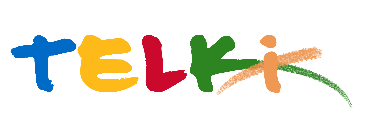 Telki Község Önkormányzata2089 Telki, Petőfi u.1.Telefon: (06) 26 920 801E-mail: hivatal@telki.huwww.telki.huELŐTERJESZTÉS A KÉPVISELŐ-TESTÜLET 2023. szeptember 25-i rendes ülésére Napirend tárgya Támogatási kérelem Telki NőikarA napirendet tárgyaló ülés dátuma: 				2023.09.25.A napirendet tárgyaló ülés: 					Pénzügyi Bizottság, Képviselő-testület Előterjesztő: 							Deltai Károly polgármesterAz előterjesztést készítette: 					dr. Lack Mónika jegyző	A napirendet tárgyaló ülés típusa: 				nyílt / zárt A napirendet tárgyaló ülés típusa:				rendes / rendkívüliA határozat elfogadásához szükséges többség típusát:	egyszerű / minősített A szavazás módja: 						nyílt / titkos 1.Előzmények, különösen az adott tárgykörben hozott korábbi testületi döntések és azok végrehajtásának állása: ------2. Jogszabályi hivatkozások: 3.Költségkihatások és egyéb szükséges feltételeket, illetve megteremtésük javasolt forrásai:Nincs4. Tényállás bemutatása: A Telki Nőikar 2023. szeptemberében kezdte meg 20. jubileumi évadát. A Nőikar levélben kereste meg az önkormányzatot, hogy a jubileumi évad keretében Négy nagyobb szabású, saját szervezésű koncertet szeretnének a 2023/2024-es évadban megvalósítani.A kért támogatás keretében a 2023. december 16-ra tervezett Adventi koncert, valamint a 2024. június 1-re tervezett Jubileumi Évadzáró koncertet a Nőikar a Telki Sportcsarnokban szeretné megtartani, ehhez kapcsolódóan szeretnék kérni a helyiség és eszközök bérleti díjának elengedését, és ezzel a koncertek megvalósításának támogatását.Az Adventi koncertre szeretnénk hangszeres kísérőket (zongora, hárfa, vonósnégyes) és szólistákat szeretnének meghívni ( 8-10 fő ). A kísérők díjazásához szeretnének pénzügyi támogatást kérni, 3-4 fő szólista közreműködési díja: 120.000.-Ft.Ezen túl a téli időszakban esetlegesen felmerülő többlet rezsi ( fűtés ) költségének elengedését kérik.A felmerült támogatási kérelmek közül a Sportcsarnok és eszközök bérleti díjának elengedéséről a Kodolányi János Közösségi Ház intézményvezetője dönthet, míg a pénzbeni támogatásokról a képviselő-testület tud döntést hozni.Telki község Önkormányzat képviselő-testülete a Telki Község Önkormányzat 2023. évi költségvetéséről szóló 4/2023. (II. 18.) önkormányzati rendeletében az államháztartáson kívülre tervezett civil és nonprofit szervezeteknek nyújtandó támogatások előirányzott összegére 5 millió forint összegű támogatást biztosított a helyi civil szervezetek támogatására, melynek teljeskörű felhasználásáról a testület a 40/2023. (IV.24.) határozatával már döntött.A képviselő-testületnek lehetősége van arra, hogy az általános tartalék keret terhére döntsön további támogatási kérelmek pénzügyi fedezetéről.Telki, 2023. szeptember 20.Deltai KárolypolgármesterHatározati javaslatTelki község Önkormányzat Képviselő-testülete/2023. (IX.    ) Önkormányzati határozataTámogatási kérelem Telki NőikarTelki község Önkormányzat képviselő-testülete úgy határozott, hogy a Telki Nőikar részére a fennállásának 20. jubileumi évfordulójához kapcsolódó eseménysorozat keretében megtartandó négy koncert megvalósításához ( Top 10 koncert, Adventi koncert, Húsvéti koncert illetve az Évadzáró koncert ) a támogatás utólagos elszámolása mellett a támogatott bankszámlájára történő átutalással ………… Ft összegű  egyösszegű anyagi támogatást nyújt a 2023.évi költségvetés tartalékkeret terhére.A támogatás felhasználásának határideje: 2024………..A támogatás felhasználására és elszámolására az államháztartáson kívüli forrásátvétel és forrásátadás szabályairól szóló 17/2023. (VIII. 29.) önkormányzati rendelet szabályai az irányadóak.A képviselő-testület felhatalmazza a polgármestert a támogatásra vonatkozó, az e határozatnak megfelelő támogatási szerződés megkötésére.A tartalékkeret terhére történő fedezet biztosítást a költségvetési-rendelet soron következő módosítása során az önkormányzat átvezeti. Határidő: 2023.október 31Felelős: polgármester